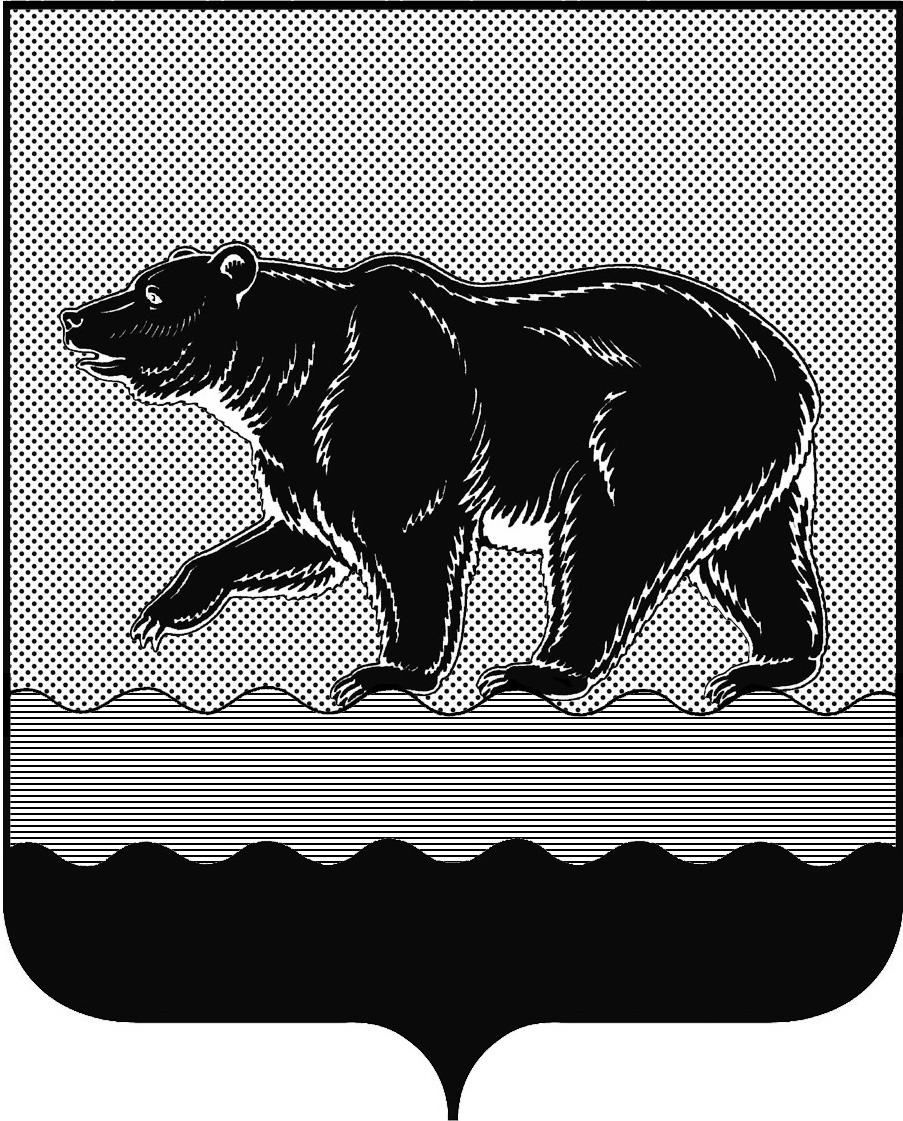 СЧЁТНАЯ ПАЛАТАГОРОДА НЕФТЕЮГАНСКА16 микрорайон, 23 дом, помещение 97, г. Нефтеюганск, 
Ханты-Мансийский автономный округ - Югра (Тюменская область), 628310  тел./факс (3463) 20-30-55, 20-30-63 E-mail: sp-ugansk@mail.ru www.admugansk.ru Заключение на проект постановления администрации города Нефтеюганска «О внесении изменений в постановление администрации города Нефтеюганска от 26.07.2019 № 136-нп «Об утверждении порядка предоставления субсидии некоммерческим организациям, не являющимся муниципальными учреждениями, на возмещение затрат по подготовке лиц, желающих принять на воспитание в свою семью ребенка, оставшегося без попечения родителей» 	Счётная палата в соответствии  с пунктом 7 части 2 статьи 9 Федерального закона от 07.02.2011 № 6-ФЗ «Об общих принципах организации и деятельности контрольно-счетных органов субъектов Российской Федерации и муниципальных образований» проводит финансово-экономическую экспертизу проектов муниципальных правовых актов (включая обоснованность финансово-экономических обоснований) в части, касающейся расходных обязательств муниципального образования.	Для проведения экспертизы представлен проект постановления администрации города Нефтеюганска «О внесении изменений в постановление администрации города Нефтеюганска от 26.07.2019 № 136-нп «Об утверждении порядка предоставления субсидии некоммерческим организациям, не являющимся муниципальными учреждениями, на возмещение затрат по подготовке лиц, желающих принять на воспитание в свою семью ребенка, оставшегося без попечения родителей» (далее – проект постановления).  		По результатам проведения экспертизы замечания к проекту постановления отсутствуют.В тоже время необходимо отметить следующее.	В соответствии с абзацем 3 пункта 2 статьи 78.1 Бюджетного кодекса Российской Федерации  муниципальные правовые акты, устанавливающие порядок определения объема и предоставления субсидий из местного бюджета некоммерческим организациям, не являющимся муниципальными учреждениями, должны соответствовать общим требованиям, установленным Правительством Российской Федерации.	Общие требования к нормативным правовым актам, муниципальным правовым актам, регулирующим предоставление субсидий некоммерческим организациям, не являющимся государственными (муниципальными) учреждениями утверждены Постановлением Правительства Российской Федерации от 07.05.2017 № 541 (далее – Общие требования).	Согласно пункту «з» части 4 Общих требований при определении условий и порядка предоставления субсидий указывается информация о  результатах предоставления субсидии, которые должны быть конкретными, измеримыми и соответствовать результатам федеральных или региональных проектов, указанных в подпункте "б" пункта 3 настоящего документа (в случае, если субсидия предоставляется в целях реализации такого проекта), и показатели, необходимые для достижения результатов предоставления субсидии, включая показатели в части материальных и нематериальных объектов и (или) услуг, планируемых к получению при достижении результатов соответствующих проектов (при возможности такой детализации), значения которых устанавливаются в соглашениях.	Согласно пункту части 5 Общих требований, требования к отчетности предусматривают определение порядка, а также сроков и формы представления получателем субсидии отчетности о достижении результатов, показателей, указанных в подпункте "з" пункта 4 Общих требований (при установлении таких показателей), и право главного распорядителя как получателя бюджетных средств устанавливать в соглашении сроки и формы представления получателем субсидии дополнительной отчетности. 	Рекомендуем внести соответствующие изменения в Порядок предоставления субсидии некоммерческим организациям, не являющимся муниципальными учреждениями, на возмещение затрат по подготовке лиц, желающих принять на воспитание в свою семью ребенка, оставшегося без попечения родителей, утверждённый постановлением администрации города Нефтеюганска от 26.07.2019 № 136-нп.	Указанная выше рекомендация обусловлена тем, что в соответствии с абзацем 3 части 3  Постановления Правительства Российской Федерации от 12.09.2019 № 1188 «О внесении изменений в общие требования к нормативным правовым актам, муниципальным правовым актам, регулирующим предоставление субсидий некоммерческим организациям, не являющимся государственными (муниципальными) учреждениями» органам местного самоуправления рекомендовано привести в соответствие с изменениями, утвержденными указанным постановлением, муниципальные правовые акты, регулирующие предоставление из местного бюджета субсидий некоммерческим организациям, не являющимся муниципальными учреждениями, в части субсидий, предоставляемых в пределах бюджетных ассигнований, предусмотренных соответствующему органу как получателю бюджетных средств, при первом внесении изменений в указанные муниципальные правовые акты, но не позднее 1 июля 2020 г. 	Копия настоящего заключения направлена разработчику проекта постановления.Председатель                                                       			         С.А. ГичкинаИсполнитель:начальник инспекторского отдела № 1Счётной палаты города НефтеюганскаПортнова Людмила НиколаевнаТел. 8 (3463) 203054Исх.СП-72-017.02.2020 г.Начальнику юридическо-правового управления администрации города НефтеюганскаИ.Н. Иванчиковой